See over…I Declare: - To Dublin City Council1.	That I have not been convicted of two or more offences under the Casual Trading Act 1995, within three years prior to today’s date.That all the above information given by me is correct.That I am aware that the acceptance of this application form by Dublin City Council does not guarantee a trading licence.                    Casual Trading and Event Trading –GDPRReasons for requesting your personal informationYour information is required in order to process your expression of interest on a waiting list to trade in a designated area.For more information on the Dublin City Council Privacy Statement please click on http://www.dublincity.ie/privacy-statement If you would like more information on section 4 (11) of the Casual Trading Act, or would like to read it please click http://www.irishstatutebook.ie/eli/1995/act/19/section/4/enacted/en/html#sec4 If you would like more information on Casual Trading, Act, 1995 (inserted by section 141 of the Finance Act, 1996) please click http://www.irishstatutebook.ie/eli/1996/act/9/section/141/enacted/en/htmlIf you would like more information on section 13 of the Casual Trading Act 1995 (Register of Casual Trading Licences on computer) please click http://www.irishstatutebook.ie/eli/1995/act/19/section/13/enacted/en/html#sec13  Applicant Signature: ______________________________  Date:______________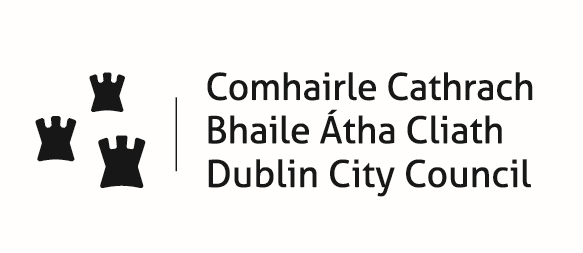 Roinn Comhshaoil agus Iompair, Oifigí na Cathrach, An Ché Adhmaid, BÁC 8Environment and Transportation Department, Civic Offices, Wood Quay, D8T:  222 2165   F:  222 2366Roinn Comhshaoil agus Iompair, Oifigí na Cathrach, An Ché Adhmaid, BÁC 8Environment and Transportation Department, Civic Offices, Wood Quay, D8T:  222 2165   F:  222 2366Casual Trading Section - Expression of Interest to Trade in a Designated Area (Waiting List)Casual Trading Section - Expression of Interest to Trade in a Designated Area (Waiting List)Casual Trading Section - Expression of Interest to Trade in a Designated Area (Waiting List)PLEASE COMPLETE ENTIRE FORM. INCOMPLETE FORMS WILL BE RETURNED.PLEASE COMPLETE ENTIRE FORM. INCOMPLETE FORMS WILL BE RETURNED.PLEASE COMPLETE ENTIRE FORM. INCOMPLETE FORMS WILL BE RETURNED.Name of Applicant:  ________________________Full Postal Address:______________________________________________________________________________________Date of Birth:  PPS Number : (in the case of an individual)__________________________________________Tax Reference Number: (in the case of a company)__________________________________________If application is in the name of a limited company, the Company Registration Number as supplied by the Companies Registration Office: _________________________________________ Have you traded previously?   ________If Yes, please provide details:(Include goods sold, trading area, date etc.)________________________________________________________________________________________________________________________________________________________________________________________________________ ________________________________________Telephone No:  _____________________________Mobile No:  _________________________________Occupation:  ________________________________ PPS Number : (in the case of an individual)__________________________________________Tax Reference Number: (in the case of a company)__________________________________________If application is in the name of a limited company, the Company Registration Number as supplied by the Companies Registration Office: _________________________________________ Have you traded previously?   ________If Yes, please provide details:(Include goods sold, trading area, date etc.)________________________________________________________________________________________________________________________________________________________________________________________________________ ________________________________________Please name the three designated locations you are interested in trading at:1.________________________________2.________________________________3.________________________________ PPS Number : (in the case of an individual)__________________________________________Tax Reference Number: (in the case of a company)__________________________________________If application is in the name of a limited company, the Company Registration Number as supplied by the Companies Registration Office: _________________________________________ Have you traded previously?   ________If Yes, please provide details:(Include goods sold, trading area, date etc.)________________________________________________________________________________________________________________________________________________________________________________________________________ ________________________________________Please state the type of goods you wish to sell:_______________________________________(Please ensure the goods are approved of for sale in your chosen designated locations)  PPS Number : (in the case of an individual)__________________________________________Tax Reference Number: (in the case of a company)__________________________________________If application is in the name of a limited company, the Company Registration Number as supplied by the Companies Registration Office: _________________________________________ Have you traded previously?   ________If Yes, please provide details:(Include goods sold, trading area, date etc.)________________________________________________________________________________________________________________________________________________________________________________________________________ ________________________________________Signature:  _____________________________Date:  __________________________________